ПРАВИТЕЛЬСТВО РОССИЙСКОЙ ФЕДЕРАЦИИПОСТАНОВЛЕНИЕот 24 марта 2006 г. N 159О ПРИМЕНЕНИИ ВЕТЕРИНАРНЫХ МЕРПРИ ВВОЗЕ ЖИВЫХ ЖИВОТНЫХ И ПРОДУКЦИИ ЖИВОТНОГОПРОИСХОЖДЕНИЯ В РОССИЙСКУЮ ФЕДЕРАЦИЮВ целях реализации задач по присоединению Российской Федерации к Всемирной торговой организации Правительство Российской Федерации постановляет:1. До принятия предусмотренных Федеральным законом "О техническом регулировании" (Собрание законодательства Российской Федерации, 2002, N 52, ст. 5140; 2005, N 19, ст. 1752) нормативных правовых актов, устанавливающих обязательные требования ветеринарной безопасности в отношении живых животных, классифицируемых в товарных позициях 0101, 0102, 0103, 0104, 0105, 0106, 0301, 0306, 0307 и 9508 единой Товарной номенклатуры внешнеэкономической деятельности Евразийского экономического союза, и продукции животного происхождения, классифицируемой в позициях 0201, 0202, 0203, 0204, 0205 00, 0206, 0207, 0208, 0209, 0210, 0302, 0303, 0304, 0305, 0306, 0307, 0309 10 000 0, 0309 90 000 1 (только из ракообразных и моллюсков), 0309 90 000 4, 0309 90 000 5 (только из моллюсков), 0309 90 000 7, 0309 90 000 8, 0401, 0402, 0407, 0408, 0409 00 000 0, 0410, 0502, 0511 99 859 2, 0504 00 000 0, 0505, 0506, 0507, 0508 00 000 0, 0510 00 000 0, 0511, 1501, 1502, 1521 90, 1601 00 910 9, 1601 00 990 9, 1602 10 009 9, 1602 90 990 1, 1603 00, 4101, 4102, 4103, 5102 и 5103 единой Товарной номенклатуры внешнеэкономической деятельности Евразийского экономического союза, при их ввозе в Российскую Федерацию руководствоваться действующими в Российской Федерации ветеринарными требованиями в части, не противоречащей Санитарному кодексу наземных животных Международного эпизоотического бюро Всемирной организации здравоохранения животных.(в ред. Постановлений Правительства РФ от 27.11.2006 N 718, от 08.12.2010 N 1002, от 11.10.2012 N 1038, от 15.07.2021 N 1210, от 26.04.2022 N 758)2. Установить, что в случае противоречия ветеринарных требований, действующих в Российской Федерации, ветеринарным требованиям, действующим во Всемирной торговой организации, применяются нормы кодекса, указанного в пункте 1 настоящего Постановления.Председатель ПравительстваРоссийской ФедерацииМ.ФРАДКОВСписок изменяющих документов(в ред. Постановлений Правительства РФ от 27.11.2006 N 718,от 08.12.2010 N 1002, от 11.10.2012 N 1038, от 15.07.2021 N 1210,от 26.04.2022 N 758)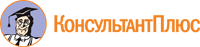 